ПАМЯТКА ПАЦИЕНТА ДЛЯ ПЛАНОВОЙ ГОСПИТАЛИЗАЦИИУСЛОВИЯ  ГОСПИТАЛИЗАЦИИЕсли Вы приняли решение о госпитализации в ГАУЗ КО ОКЦОЗШ, пожалуйста, внимательно ознакомьтесь с предоставленной ниже информацией. При подготовке к госпитализации необходимо неукоснительно следовать всем рекомендациям. Так как от выполнения данных требований зависит результат дальнейшего лечения, при несоблюдении последних пациенту может быть  отказано в госпитализации.ЗДОРОВЬЕ  И БЕЗОПАСНОСТЬ ПАЦИЕНТОВ – ОСНОВНОЙ ПРИОРИТЕТ КЛИНИКИ!МЕДИКАМЕНТОЗНАЯ ПОДГОТОВКА ПЕРЕД ГОСПИТАЛИЗАЦИЕЙВо время подготовки к госпитализации пациент должен соблюдать определенные правила приема лекарственных средств. Необходимо обязательно проконсультироваться с лечащим врачом по месту жительства.ОБЯЗАТЕЛЬНЫЕ ОБСЛЕДОВАНИЯ ПЕРЕД ГОСПИТАЛИЗАЦИЕЙПеред госпитализацией пациент обязательно должен  пройти и иметь при себе указанные ниже обследования. Исследования и консультации сгруппированы по видам и по сроку актуальности (должны быть  пройдены не  позднее, чем за 60, 30 или  14  дней до даты госпитализации).Для удобства Вы можете отмечать в таблице уже  выполненные обследования.КАК ДО НАС ДОЕХАТЬ?ГАУЗ КО «Областной клинический центр охраны здоровья шахтеров» находится в г. Ленинске-Кузнецком, обладающем развитой транспортной инфраструктурой: железнодорожным узлом, развитой автодорожной сетью,            что обуславливает доступность центра для пациентов. Центр расположен по адресу:  Кемеровская область, г.Ленинск-Кузнецкий, ул. Микрорайон 7, д. 9.Проезд автобусами с авто- и  ж/д вокзала: 5, 10, 11, 12, 140, 149.УСЛОВИЯ РАЗМЕЩЕНИЯ В ПАЛАТАХ• Трех-,  четырехместное размещение, имеются палаты повышенной комфортности, которые предоставляются за отдельную плату.• Предоставляется постельное белье, посуда• Индивидуальное питание в соответствии с профилем заболевания.• Предусмотрено питание для новорожденных и детей до 3-х лет (смеси NAN и Nestogen). В случае приема лечебного/индивидуального питания, просим иметь необходимое количество с собой.• В детском отделении имеется помещение для стирки и сушки детских вещей.• Средства по уходу за ребенком (например: подгузники, крема, салфетки) просим Вас привезти с собой.СТРОГО ЗАПРЕЩЕНО!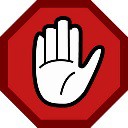 • Употреблять спиртные напитки;• Курение табака кроме специально отведенного места на улице;• Нахождение в верхней одежде.ПОРЯДОК ГОСПИТАЛИЗАЦИИ СОПРОВОЖДАЮЩИХ ЛИЦОдному из родителей (иному члену семьи или  иному  законному представителю) предоставляется право на бесплатное совместное нахождение с ребенком в Центре при  оказании ему  медицинской помощи в стационарных условиях в течение всего периода лечения независимо от возраста ребенка, то  есть на  посещение ребенка в отделении без предоставления спального места, питания и иных  условий совместного нахождения. Спальное место, питание и иные условия совместного нахождения с ребенком предоставляются в случае:• госпитализации в обязательном порядке с ребенком до достижения им возраста 4-х лет (для граждан РФ – бесплатно);• госпитализации с ребенком в возрасте старше 4-х лет в связи с наличием медицинских показаний к осуществлению ухода за ребенком (для граждан РФ – бесплатно);• госпитализации с ребенком в возрасте старше 4-х лет в исключительных случаях при  наличии свободных спальных мест в соответствующем отделении на платной основеОбращаем Ваше  внимание на то,  что  уход  за госпитализированными детьми осуществляется медицинским персоналом Центра. Поэтому листок нетрудоспособности сопровождающему выдается только в том  случае, если ребенку по медицинским показаниям требуется уход  родителя (законного представителя). Во всех остальных случаях Вам необходимо заранее позаботиться об основаниях освобождения от работы.ПОРЯДОК ПРЕДОСТАВЛЕНИЯ ИНФОРМАЦИИ РОДСТВЕННИКАМВ соответствии с нормами российского законодательства  информация о факте обращения пациента за медицинской помощью и иные сведения о состоянии его  здоровья, составляют врачебную тайну. Данная информация предоставляется только лицам, которые указаны пациентом в информированном добровольном согласии при  госпитализации. Телефоны и дополнительную информацию о том, как Ваши  родственники могут получить информацию о состоянии Вашего здоровья, следует уточнить у лечащего врача в первый день госпитализации.ПОСЕЩЕНИЕ ПАЦИЕНТОВ В КЛИНИКЕВ Клинике действует пропускной режим. Просим  принять к сведению, что  посещения пациентов в отделениях Центра возможны только для больных, нуждающихся в особом уходе, при  получении предварительного пропуска от лечащего врача. В остальных случаях свидания пациентов с родственниками проходят на цокольном этаже в специально отведенном холле в будние дни с 1100 до 1300  и с  1700 до 1900, в выходные дни  с 1100 до 1300 и с 1700 до 1900. В остальное время посещение пациентов не допускается. Посещения могут быть запрещены в случае карантина. КОНТАКТНАЯ ИНФОРМАЦИЯОтдел  госпитализации:  8 (384 56) 2-39-84;  8 (384 56) 2-39-68;   8 (384 56) 2-35-05;         Запись на амбулаторный прием:  8 (384 56) 2-40-76;   8 (384 56) 2-36-77;   Запись на функциональные исследования:  8 (384 56) 9-54-19;   Запись на рентгенологические исследования:  8 (384 56) 2-39-36.   E-mail: info@gnkc.kuzbass.net, 07-gauz-okcozsh@kuzdrav.ru, Сайт:  www.mine-med.ru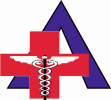 Государственное автономное учреждение здравоохранения Кемеровской области                  «Областной клинический центр охраны здоровья шахтеров»652509, РФ, Кемеровская область, г.Ленинск-Кузнецкий, ул. Микрорайон 7, д 9 E-mail:  info@gnkc.kuzbass.net, 07-gauz-okcozsh@kuzdrav.ru, сайт:  www.mine-med.ruНЕОБХОДИМО ДЛЯ ГОСПИТАЛИЗАЦИИВРЕМЯ ГОСПИТАЛИЗАЦИИ1. Паспорт2. Страховой полис  ОМС, СНИЛС (для  граждан РФ)3. Результаты обследования согласно перечню  (см. ниже)4. Копии  и оригиналы медицинских документов, которые направлялись на заочную консультацию (выписки, записи исследований)5. Для оформления листка нетрудоспособности - справка с места работы с наименованием учреждения (для  российских граждан)6. Противоэмболические чулки  (1-й степени компрессии), подобранные по размеру (с 18 лет,  при отсутствии противопоказаний)С 830  до 1130 в отделе госпитализации    поликлиники ГАУЗ КО ОКЦОЗШ.Точное  время Вашего приема уточнит администратор Клиники при подтверждении даты госпитализации.ЛАБОРАТОРНЫЕ ИССЛЕДОВАНИЯ14 дней30 дней60  днейОбщий анализ мочи, включая тромбоциты, лейкоцитарная формулаБиохимический анализ крови: общий  белок, мочевина, креатинин, общий  билирубин, прямой билирубин, АСТ, АЛТ, щелочная фосфатаза, глюкоза, триглицериды, холестерин, мочевая кислотаПоказатели гемостаза: время свертывания и длительность кровотеченияАнализ  крови  на сифилис. При положительном результате анализа  обязательна справка из кожно-венерологического диспансера по месту жительства!Анализ  крови  на маркеры вирусного гепатита В, C. При положительном результате анализа обязательно заключение инфекциониста по месту жительства!Анализ  крови  на ВИЧ-инфекцию. При наличии в анамнезе ВИЧ-инфекции необходимо обязательно иметь заключение из Центра СПИДа по месту жительства, развернутые рекомендации специалиста по ведению пациента в послеоперационном периоде! При наличии АРВ-терапии пациенту необходимо иметь при  себе ретровирусные препараты.Анализы  гормонов ТТГ, Т3 св., Т4 св. ( для пациентов, госпитализирующихся в отделение нарушений ритма сердца)ФУНКЦИОНАЛЬНО-ДИАГНОСТИЧЕСКИЕ ИССЛЕДОВАНИЯ14 дней30 дней60  днейЭлектрокардиограмма (ЭКГ), пленка и заключениеЭхокардиография с подробным описаниемЭзофагогастродуоденофиброскопия (ФГДС). При выявлении эрозивных и язвенных поражений желудочно-кишечного тракта необходимо пройти курс  лечения по месту жительства и выполнить обследование  повторно!УЗИ органов брюшной полости и почекФлюорография или рентгенография органов грудной клетки (снимки и описание) в двух проекциях (передней, левой боковой)Действительно в течение1 годаДействительно в течение1 годаДействительно в течение1 годаХолтеровское мониторирование ЭКГ (для  пациентов, которым планируется РЧА по поводу предсердной или желудочковой экстрасистолии)ЗАКЛЮЧЕНИЯ СПЕЦИАЛИСТОВ14 дней30 дней60  днейТерапевт - заключение об отсутствии противопоказаний к планируемому лечениюСтоматолог - заключение о санации полости ртаОтоларинголога  (ЛОР-врач)Консультация уролога (для  мужчин), гинеколога (для  женщин).ПРИ НАЛИЧИИ СОПУТСТВУЮЩИХ ЗАБОЛЕВАНИЙ ОБЯЗАТЕЛЬНО ЗАКЛЮЧЕНИЕ СПЕЦИАЛИСТА ПО СОПУТСТВУЮЩЕЙ ПАТОЛОГИИЗаключение узкого специалиста должно содержать: подробный диагноз, заключение об  отсутствии противопоказаний, рекомендации на период госпитализации. Пациент может быть  принят  на лечение только в стадии компенсации по сопутствующей патологии!ПРИ НАЛИЧИИ СОПУТСТВУЮЩИХ ЗАБОЛЕВАНИЙ ОБЯЗАТЕЛЬНО ЗАКЛЮЧЕНИЕ СПЕЦИАЛИСТА ПО СОПУТСТВУЮЩЕЙ ПАТОЛОГИИЗаключение узкого специалиста должно содержать: подробный диагноз, заключение об  отсутствии противопоказаний, рекомендации на период госпитализации. Пациент может быть  принят  на лечение только в стадии компенсации по сопутствующей патологии!ПРИ НАЛИЧИИ СОПУТСТВУЮЩИХ ЗАБОЛЕВАНИЙ ОБЯЗАТЕЛЬНО ЗАКЛЮЧЕНИЕ СПЕЦИАЛИСТА ПО СОПУТСТВУЮЩЕЙ ПАТОЛОГИИЗаключение узкого специалиста должно содержать: подробный диагноз, заключение об  отсутствии противопоказаний, рекомендации на период госпитализации. Пациент может быть  принят  на лечение только в стадии компенсации по сопутствующей патологии!ПРИ НАЛИЧИИ СОПУТСТВУЮЩИХ ЗАБОЛЕВАНИЙ ОБЯЗАТЕЛЬНО ЗАКЛЮЧЕНИЕ СПЕЦИАЛИСТА ПО СОПУТСТВУЮЩЕЙ ПАТОЛОГИИЗаключение узкого специалиста должно содержать: подробный диагноз, заключение об  отсутствии противопоказаний, рекомендации на период госпитализации. Пациент может быть  принят  на лечение только в стадии компенсации по сопутствующей патологии!ЗАКЛЮЧЕНИЕ СПЕЦИАЛИСТА ПО СОПУТСТВУЮЩЕЙ ПАТОЛОГИИ14 дней30 дней60 днейЗАБОЛЕВАНИЯ ЩИТОВИДНОЙ ЖЕЛЕЗЫ - эндокринолога, результаты анализов гормонов ТТГ, Т3 св., Т4 св.САХАРНЫЙ ДИАБЕТ - эндокринолога, результаты исследований на гликолизированный гемоглобинЗАБОЛЕВАНИЯ ОРГАНОВ ДЫХАНИЯ - пульмонолога, исследования ФВД (функция внешнего дыхания)ТУБЕРКУЛЕЗ В АНАМНЕЗЕ, ПОДОЗРЕНИЕ НА ЗАБОЛЕВАНИЕ - фтизиатраОНКОПАТОЛОГИЯ заключение онколога: подробный анамнез, проведенные методы лечения (объем оперативного вмешательства, химио-,  лучевая терапия- если проводились), направление на настоящее лечение, толерантность пациента к лечению, общий  соматический статусПАЦИЕНТАМ С ЦЕРЕБРАЛЬНОЙ ПАТОЛОГИЕЙ - заключение окулиста, (острота зрения, поля  зрения, глазное дно),  заключение неврологаПАЦИЕНТАМ С ДИАГНОЗОМ: АДЕНОМА ГИПОФИЗА - заключение эндокринолога, развернутое гормональное исследованиеНЕВРОЛОГИЧЕСКАЯ ПАТОЛОГИЯ - невролога, КТ или МРТ головного  мозгаГЕМАТОЛОГИЧЕСКАЯ ПАТОЛОГИЯ ИЛИ СИСТЕМНОЕ  ЗАБОЛЕВАНИЕ - развернутые рекомендации специалиста по ведению пациента  в предоперационном периоде и послеоперационном периодеНАРКОТИЧЕСКАЯ ЗАВИСИМОСТЬ В АНАМНЕЗЕ - заключение нарколога   о том,  что пациент в течение последних 6 месяцев находится вне  приема любых психоактивных веществПСИХИАТРИЧЕСКАЯ ПАТОЛОГИЯ - заключение психиатраГЕМАТОЛОГИЧЕСКАЯ ПАТОЛОГИЯ ИЛИ СИСТЕМНОЕ  ЗАБОЛЕВАНИЕ - развернутые рекомендации специалиста по ведению пациента   в предоперационном и послеоперационном периодеПРОСИМ ОБРАТИТЬ ВНИМАНИЕ ЖЕНЩИН!Плановая госпитализация на инвазивное обследование и оперативное лечение во время месячных не проводится.ПРОСИМ ОБРАТИТЬ ВНИМАНИЕ ЖЕНЩИН!Плановая госпитализация на инвазивное обследование и оперативное лечение во время месячных не проводится.ПРОСИМ ОБРАТИТЬ ВНИМАНИЕ ЖЕНЩИН!Плановая госпитализация на инвазивное обследование и оперативное лечение во время месячных не проводится.ПРОСИМ ОБРАТИТЬ ВНИМАНИЕ ЖЕНЩИН!Плановая госпитализация на инвазивное обследование и оперативное лечение во время месячных не проводится.